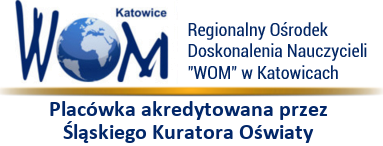 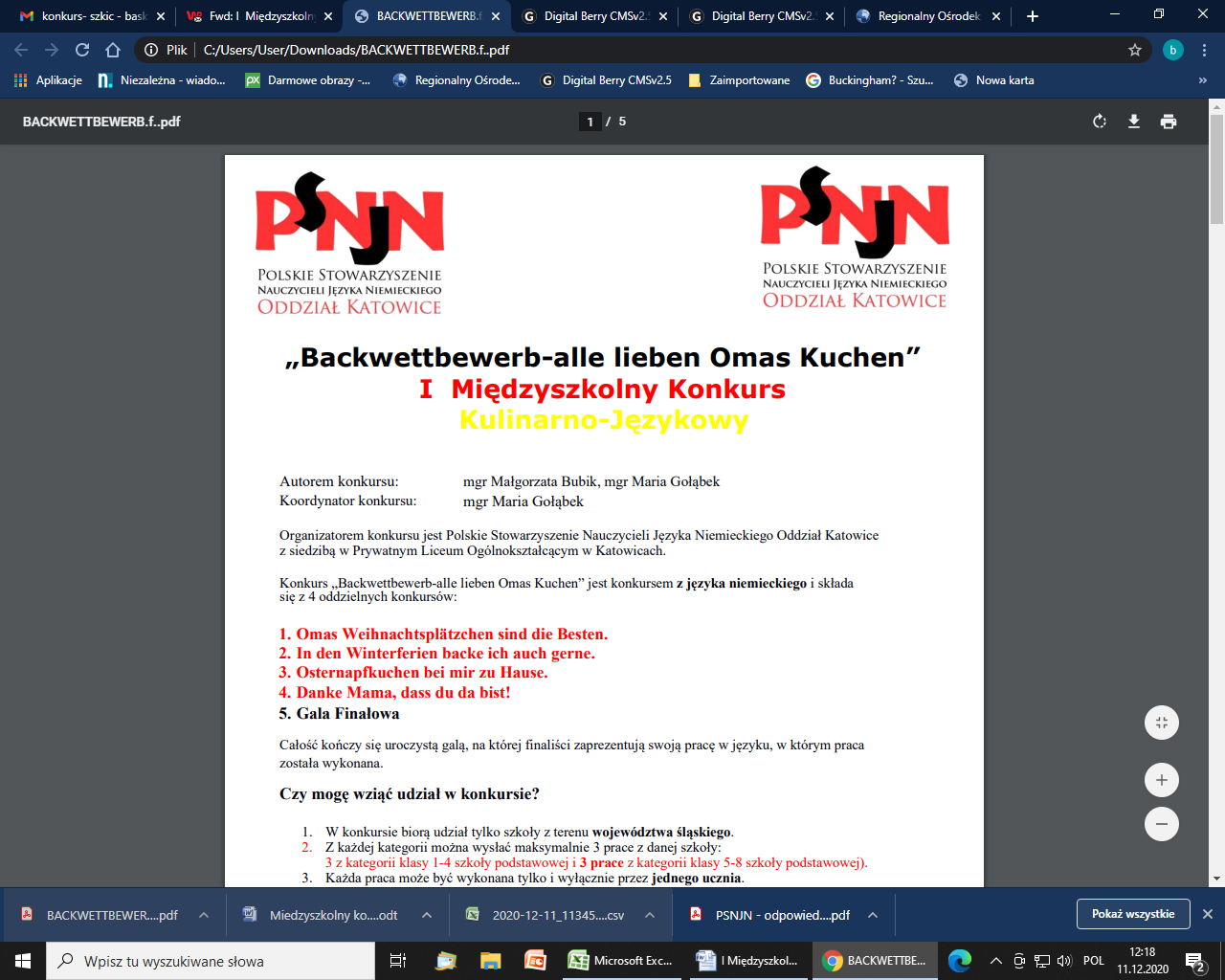                               Wojewódzki konkurs języka niemieckiegoAutorzy konkursu:  Bubik Małgorzata, Czwartos Barbara, Giertyczka KatarzynaKoordynatorzy konkursu: Czwartos Barbara, Giertyczka KatarzynaOrganizatorem konkursu jest Polskie Stowarzyszenie Nauczycieli Języka Niemieckiego Odział Katowice z siedzibą w Prywatnym Liceum Ogólnokształcącym w Katowicach, Regionalny Ośrodek Doskonalenia Nauczycieli „WOM” KatowiceKonkurs z języka niemieckiego „DACHL - Lapbook „  składa się z 3 odzielnych konkursów:NiemcyAustriaSzwajcaria,  LichtensteinGALA FINAŁOWACałość kończy się uroczysta galą, na której finaliści zaprezentują swoje prace w języku niemieckim.Kto może wziąć udział w konkursie?W konkursie biorą udział tylko szkoły z województwa śląskiego.Z każdej kategorii można wysłać maksymalnie 3 prace konkursowe z danej szkoły.(3 prace z kategorii klasy 4-6 szkoły podstawowej, 3 prace z kategorii klasy 7-8 szkoły podstawowej oraz 3 prace z kategorii klasy 1-4 szkoły średniej)Pracę należy wykonać w języku niemieckim.Każda praca może być wykonana tylko i wyłącznie przez jednego ucznia.Uczeń może uczestniczyć w kolejnych edycjach konkursuNauczyciel – opiekun ucznia uczestniczącego w kolejnych edycjach konkursu podpisuje oświadczenie, że uczeń wykonał nową pracę i prezentuje nowy region zgodnie z założeniami konkursu Gala Finałowa: do finału przechodzą 3 osoby z każdej kategorii, których prace zostały najwyżej ocenione przez komisję.Po co to robimy?rozwijanie zainteresowań językiem niemieckim rozwijanie kompetencji językowychmotywowanie uczniów do doskonalenia sprawności językowychrozwijanie twórczego myśleniakształtowanie chęci poznawania kultury krajów niemieckojęzycznychzainspirowanie do poznawania nowych miejscposzerzenie wiedzy na temat krajów niemieckojęzycznychwzbudzanie zainteresowania odkrywania i gromadzenia ciekawostekJak to zrobić?1  Lapbook - NiemcyKlasy 4-6 – wykonanie lapbook'a w formacie A3, którego forma pozwala w sposób kreatywny zaprezentować ciekawe miejsce w Niemczech. Każdy z uczestników przekazuje informacje na temat wybranego miejsca w formie rysunków, otwieranych okienek, skrytek i ruchomych elementów.  Praca może zawierać zdjęcia, ale muszą być one połączone z teczką w niestandardowy sposób, tzn., że zanim uczestnik przyklei zdjęcie musi je fantazyjnie przyciąć i podkleić.Praca nie może zawierać tekstów drukowanych. Każdy fragment tekstu (nagłówki, przekazywane treści) musi  być napisany odręcznie.Uczestnik konkursu opowiada o swojej pracy. Filmik (ok. 30 sek., zapisany w formacie np. Avi, MPG4 wraz z sfotografowanym lapbookiem należy przesłać do szkolnego koordynatora.Ważne! Pojawienie się drukowanego tekstu w pracy dyskwalifikuje uczestnika. Praca w innym języku niż język niemiecki nie podlega ocenie.Ważne informacje:- wszystkie osoby widoczne na zdjęciach  muszą mieć podpisaną zgodę na publikację wizerunku, która należy dołączyć do dokumentacji- proponujemy, by na zdjęciach była osoba biorąca udział w konkursie.2. Lapbook - AustriaKlasy 7-8 – wykonanie lapbook'a w formacie A3, którego  forma pozwala w sposób kreatywny zaprezentować ciekawe miejsce w Austrii. Każdy z uczestników przekazuje informacje na temat wybranego miejsca w formie rysunków, otwieranych okienek, skrytek i ruchomych elementów.  Praca może zawierać zdjęcia, ale muszą być one połączone z teczką w niestandardowy sposób, tzn., że zanim uczestnik przyklei zdjęcie musi je fantazyjnie przyciąć i podkleić.Praca nie może zawierać tekstów drukowanych. Każdy fragment tekstu (nagłówki, przekazywane treści) musi  być napisany odręcznie.Uczestnik konkursu opowiada o swojej pracy. Filmik (nie dłuższy niż 3 min, zapisany w formacie np. Avi, MPG4 ) wraz z sfotografowanym lapbookiem należy przesłać do szkolnego koordynatora.Ważne! Pojawienie się drukowanego tekstu w pracy dyskwalifikuje uczestnika. Praca w innym języku niż język niemiecki nie podlega ocenie.Ważne informacje:- wszystkie osoby widoczne na zdjęciach  muszą mieć podpisaną zgodę na publikację wizerunku, która należy dołączyć do dokumentacji- proponujemy, by na zdjęciach była osoba biorąca udział w konkursie.3. Lapbook – Szwajcaria/ LichtensteinKlasy 1-4 szkoły średniej– wykonanie lapbook'a w formacie A3, którego forma pozwala w sposób kreatywny zaprezentować ciekawe miejsce w Szwajcarii lub Lichtensteinie. Każdy z uczestników przekazuje informacje na temat wybranego miejsca w formie rysunków, otwieranych okienek, skrytek i ruchomych elementów.  Praca może zawierać zdjęcia, ale muszą być one połączone z teczką w niestandardowy sposób, tzn., że zanim uczestnik przyklei zdjęcie musi je fantazyjnie przyciąć i podkleić.Praca nie może zawierać tekstów drukowanych. Każdy fragment tekstu (nagłówki, przekazywane treści) musi  być napisany odręcznie.Uczestnik konkursu opowiada o swojej pracy. Filmik (nie dłuższy niż 3 min, zapisany w formacie np. Avi, MPG4) wraz z sfotografowanym lapbookiem należy przesłać do szkolnego koordynatora.Ważne! Pojawienie się drukowanego tekstu w pracy dyskwalifikuje uczestnika. Praca w innym języku niż język niemiecki nie podlega ocenie.Ważne informacje:- wszystkie osoby widoczne na zdjęciach  muszą mieć podpisaną zgodę na publikację wizerunku, która należy dołączyć do dokumentacji- proponujemy, by na zdjęciach była osoba biorąca udział w konkursie.Kryteria oceny:Wasze prace komisja oceni w skali 1-6. Maksymalnie można zdobyć 30 punktów w następujących kategoriach:Kreatywność i pomysłowośćBogactwo językowePoprawność językowaZgodność z tematemFormaKiedy i co robicie?Każdą pracę: (filmik, fotografie), formularz zgłoszeniowy w wersji elektronicznej i skany pozostałej dokumentacji należy wysłać na adres e-mail koordynatora: dachllapbook1@gmail.com według następującego harmonogramu:Klasy 4-6 do 30.11.2021Klasy 7-8 do 13.02.2022Klasy 1-4 szkoły średniej do 31.03.2022Prace wysyłane niezgodnie z poniższym opisem nie będą podlegały ocenie:Każdemu filmikowi należy nadać nazwę według schematu:Nazwisko ucznia_nazwa szkoły_pracaKażdemu zdjęciu pracy należy nadać nazwę według schematu:Nazwisko ucznia_nazwa szkoły_pracaKażdemu skanowi zgody uczestnika należy nadać nazwę według schematu:nazwaszkoły_zgloszenie  Każdemu oświadczeniu należy nadać nazwę według schematu:Nazwisko ucznia_nazwa szkoły_pracaW jednym mailu należy wysłać: filmik, zdjęcia, formularz zgłoszeniowy, zgodę uczestnika konkursu oraz oświadczenieFilmik przesyłamy jako zapisany plik w formacie np. Avi, MPG4Nie należy udostępniać filmiku w chmurze. W takim przypadku prace nie będą ocenianeGala finałowa odbędzie się w czerwcu 2022 roku. Finaliści zostaną powiadomieni mailowoZwycięzcy Spośród wszystkich uczestników w każdym konkursie zostanie wyłoniony zwycięzca. Każdy uczestnik otrzyma nagrodę i zaświadczenie udziału w gali, natomiast nauczyciel otrzyma podziękowanie za przygotowanie uczniów do finału. Prace W momencie otrzymania pracy konkursowej organizator nabywa licencję do korzystania z pracy. We wszystkich spornych kwestiach ostateczną decyzję podejmuje komisja. Decyzje komisji są ostateczne.				   Zapraszamy do udziału i życzymy powodzenia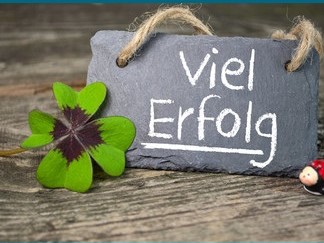 